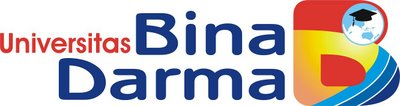 Manajemen Informatika LAPORAN HARIAN (LOGBOOK) INDIVIDUPELAKSANAAN MAGANGPROGAM STUDI MANAJEMEN INFORMATIKAUNIVERSITAS BINA DARMATAHUN AKADEMIK 2022/2023NAMA			:NIM			:PRODI			:FAKULTAS		:Lokasi Magang	:Lama magang		: 										Palembang,………………..2023Mengetahui,Pembimbing Lapangan Magang						Mahasiswa magangTtd dan cap									ttd(.....................................)					              (............................)JIKA TIDAK MUAT BISA DILANJUTKAN DILEMBAR INI, dan GESER BAGIAN TTD LETAKKAN DI BAGIAN AKHIR LOGBOOKNoHari, Tanggal, Bulan, Tahun, jamKegiatanFoto dan screenshot flash videokegiatan magang1Contoh : Senin, 1 februari 202309.00 WibContoh:Membantu mengumpukan data pegawaimasukkan gambar disini. 23456dst